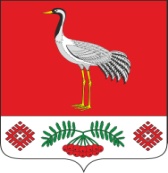 11.11.2022г.№187РОССИЙСКАЯ ФЕДЕРАЦИЯИРКУТСКАЯ ОБЛАСТЬБАЯНДАЕВСКИЙ МУНИЦИПАЛЬНЫЙ РАЙОНТУРГЕНЕВСКОЕ СЕЛЬСКОЕ ПОСЕЛЕНИЕДУМАРЕШЕНИЕ ОБ УТВЕРЖДЕНИИ  ПОРЯДКА РЕАЛИЗАЦИИ ПРАВОТВОРЧЕСКОЙ ИНИЦИАТИВЫ ГРАЖДАН В МУНИЦИПАЛЬНОМ ОБРАЗОВАНИИ «ТУРГЕНЕВКА»	В целях обеспечения права граждан Российской Федерации на участие в осуществлении местного самоуправления, в соответствии со статьей 26 Федерального закона от 6 октября 2003 года № 131-ФЗ «Об общих принципах организации местного самоуправления в Российской Федерации», руководствуясь Уставом муниципального образования «Тургеневка», Дума муниципального образования «Тургеневка»,РЕШИЛА: Утвердить Порядок реализации правотворческой инициативы граждан в муниципальном образовании «Тургеневка» согласно приложению.   Настоящее решение подлежит опубликованию в газете «Вестник» и на официальном сайте МО «Тургеневка» в информационно-телекоммуникационной сети интернет. Председатель Думы МО «Тургеневка»Н.И. БулычеваГлава МО «Тургеневка»В.В.СинкевичУтвержденрешением Думы МО «Тургеневка»от 11.11.2022 г. №187ПорядокРЕАЛИЗАЦИИ ПРАВОТВОРЧЕСКОЙ ИНИЦИАТИВЫ ГРАЖДАН
В МУНИЦИПАЛЬНОМ ОБРАЗОВАНИИ	Глава 1. Общие положения												1. Настоящий Порядок определяет порядок реализации правотворческой инициативы граждан в муниципальном образовании «Тургеневка» в том числе круг муниципальных правовых актов, проекты которых могут быть внесены в порядке реализации правотворческой инициативы, требования к указанным проектам, порядок выдвижения правотворческой инициативы гражданами, а также требования к порядку рассмотрения проектов муниципальных правовых актов, внесенных в порядке реализации правотворческой инициативы, органами местного самоуправления и должностными лицами местного самоуправления в муниципальном образовании «Тургеневка» (далее – муниципальное образование).2. В порядке реализации правотворческой инициативы могут быть внесены проекты нормативных муниципальных правовых актов муниципального образования по вопросам местного значения муниципального образования и (или) вопросам организации деятельности органов местного самоуправления и должностных лиц муниципального образования (далее – муниципальные правовые акты), предусматривающие:1) установление правового регулирования по вопросам, не урегулированным муниципальными правовыми актами;2) внесение изменений в Устав муниципального образования, иные муниципальные правовые акты;3) отмену муниципальных правовых актов (за исключением Устава муниципального образования), признание утратившими силу отдельных положений Устава муниципального образования и (или) иных муниципальных правовых актов.3. В порядке реализации правотворческой инициативы могут быть внесены проекты:1) решений представительного органа муниципального образования Думы муниципального образования «Тургеневка» (далее – Дума);2) постановлений или распоряжений главы муниципального образования «Тургеневка»;3) постановлений или распоряжений местной администрации муниципального образования «Тургеневка».4. Не могут быть внесены в порядке реализации правотворческой инициативы проекты муниципальных правовых актов:1) по вопросам отмены муниципального правового акта, признания утратившими силу его  отдельных положений, внесения изменений в муниципальный правовой акт, если:а) соответствующий муниципальный правовой акт был принят на местном референдуме и не истек срок, предусмотренный пунктом 6 статьи 73 Федерального закона от 12 июня 2002 года № 67-ФЗ «Об основных гарантиях избирательных прав и права на участие в референдуме граждан Российской Федерации», если иное не установлено муниципальным правовым актом, принятым на местном референдуме;б) соответствующий муниципальный правовой акт принят в целях реализации правового акта, принятого на местном референдуме, и не истек срок, предусмотренный пунктом 6 статьи 73 Федерального закона от 12 июня 2002 года № 67-ФЗ «Об основных гарантиях избирательных прав и права на участие в референдуме граждан Российской Федерации», если иное не установлено муниципальным правовым актом, принятым на местном референдуме;2) по вопросам утверждения местного бюджета, внесения в него изменений;3) по вопросам установления, введения в действие, изменения и отмены местных налогов и (или) сборов, порядка исполнения обязанностей по их уплате.5. Содержание проекта муниципального правового акта, вносимого в порядке правотворческой инициативы:1) должно соответствовать правотворческой компетенции органа местного самоуправления или должностного лица местного самоуправления, которым вносится проект муниципального правового акта;2) не должно противоречить Конституции Российской Федерации, федеральным законам, иным федеральным нормативным правовым актам, Уставу Иркутской области, законам Иркутской области, иным нормативным правовым актам Иркутской области, Уставу муниципального образования.6. Проект муниципального правового акта, вносимый в порядке правотворческой инициативы, должен соответствовать основным правилам юридической техники нормативных правовых актов (быть изложен в официально-деловом стиле, иметь нормативное содержание, не допускать множественного толкования его положений, не иметь внутренних противоречий).7. Помимо положений, выражающих основное содержание проекта муниципального правового акта, вносимого в порядке правотворческой инициативы, в указанном проекте наличие исчерпывающего перечня иных изменений, вносимых в муниципальные правовые акты, не обязательно.Глава 2. Порядок выдвижения правотворческой инициативы8. С правотворческой инициативой может выступить инициативная группа жителей муниципального образования, обладающих активным избирательным правом (далее – инициативная группа).9. Численность инициативной группы, необходимая для выдвижения правотворческой инициативы, должна составлять не менее 12  человек.10. Граждане участвуют в деятельности инициативной группы на основе добровольного волеизъявления. Не допускается участие граждан в деятельности инициативной группы за вознаграждение. Расходы, связанные с участием в деятельности инициативной группы, несут ее члены.11. Создание инициативной группы производится на публичном мероприятии, в котором принимает участие не менее 25 человек.12. Инициативная группа считается созданной с момента принятия решения о ее создании большинством голосов граждан, принимавших участие в публичном мероприятии, предусмотренном пунктом 11 настоящего Порядка (далее – публичное мероприятие).Инициативная группа осуществляет свою деятельность до окончания рассмотрения внесенного ею проекта муниципального правового акта соответствующим органом местного самоуправления или должностным лицом местного самоуправления.13. Решение о создании инициативной группы оформляется протоколом на бумажном носителе, в котором указываются следующие сведения:1) дата, время и место проведения публичного мероприятия;2) повестка публичного мероприятия;3) решения, принятые по вопросам повестки публичного мероприятия, и результаты голосований по ним;4) количество присутствующих членов инициативной группы;5) фамилию, имя, отчество (последнее – при наличии) лица, избранного председателем инициативной группы с его добровольного согласия;6) количество членов инициативной группы (не более 5 человек), уполномоченных представлять инициативную группу совместно с председателем инициативной группы;7) вид и наименование проекта муниципального правового акта, вносимого на рассмотрение соответствующего органа местного самоуправления или должностного лица местного самоуправления в порядке правотворческой инициативы.14. Решение о создании инициативной группы подписывается председателем инициативной группы.15. К решению о создании инициативной группы прилагается список граждан, принимавших участие в публичном мероприятии и проголосовавших за решение о создании инициативной группы, а также иных граждан, поддерживающих соответствующую правотворческую инициативу (далее – список членов инициативной группы), который оформляется на бумажном носителе в соответствии с приложением к настоящему Порядку и заполняется в соответствии с пунктами 16, 17 настоящего Порядка.Список членов инициативной группы может быть выполнен на нескольких листах, каждый из которых соответствует требованиям абзаца первого настоящего пункта.16. В список членов инициативной группы включаются следующие сведения о гражданине: фамилия, имя, отчество (последнее – при наличии), дата рождения, адрес его регистрации по месту жительства. Гражданин собственноручно расписывается в соответствующей графе списка членов инициативной группы и ставит дату внесения подписи.В графе «Примечание» списка членов инициативной группы напротив фамилии уполномоченных представителей инициативной группы (за исключением председателя инициативной группы) с добровольного согласия гражданина делается пометка «Уполномоченный представитель».При заполнении подписного листа использование карандаша не допускается.17. Сбор подписей граждан и последующая обработка полученных персональных данных осуществляются с согласия субъектов персональных данных, полученного в соответствии с требованиями Федерального закона от 27 июля 2006 года № 152-ФЗ «О персональных данных». Гражданин в удостоверение согласия на обработку своих персональных данных проставляет подпись в списке членов инициативной группы.18. К проекту муниципального правового акта, вносимого в порядке реализации правотворческой инициативы, прилагаются следующие дополнительные материалы:1) пояснительная записка к проекту муниципального правового акта, которая должна содержать правовые основания принятия предлагаемого муниципального правового акта, обоснование необходимости его принятия, его цели и основные положения, предложения о разработке муниципальных правовых актов, принятие которых необходимо для реализации предлагаемого муниципального правового акта;2) финансово-экономическое обоснование (в случае внесения проекта муниципального правового акта, реализация которого потребует дополнительных материальных и (или) иных затрат за счет местного бюджета);3) справочные материалы (информация, расчет, статистические сведения и другие аналогичные сведения) по усмотрению членов инициативной группы.19. Инициативная группа направляет в соответствующий орган местного самоуправления или соответствующему должностному лицу местного самоуправления следующий комплект документов:1) сопроводительное письмо на имя руководителя органа местного самоуправления или должностного лица местного самоуправления на бумажном носителе, подписанное председателем или иным уполномоченным представителем (иными уполномоченными представителями) инициативной группы, содержащее указание на реализацию гражданами правотворческой инициативы, а также контактные данные председателя инициативной группы и иных уполномоченных представителей инициативной группы в целях обеспечения оперативной связи с ними (номера телефонов, адреса электронной почты);2) подлинные экземпляры решения о создании инициативной группы, а также списка членов инициативной группы, оформленные в соответствии с требованиями пунктов 13–17 настоящего Порядка;3) проект муниципального правового акта с дополнительными материалами к нему, предусмотренными пунктом 18 настоящего Порядка, на бумажном носителе и на машиночитаемом носителе (в форматах .doc, .docx, .rtf или .odt).Глава 3. Требования к порядку рассмотрения
проектов муниципальных правовых актов, внесенных
в порядке реализации правотворческой инициативы20. Днем внесения проекта муниципального правового акта в порядке реализации правотворческой инициативы считается день регистрации поступления комплекта документов, предусмотренного пунктом 19 настоящего Порядка, в соответствующий орган местного самоуправления или к соответствующему должностному лицу местного самоуправления.21. Проект муниципального правового акта, внесенный в порядке реализации правотворческой инициативы в соответствии с настоящим Порядком, подлежит обязательному рассмотрению органом местного самоуправления или должностным лицом местного самоуправления, к компетенции которого относится принятие соответствующего акта, в течение трех месяцев со дня его внесения.22. Проект муниципального правового акта, внесенный в порядке реализации правотворческой инициативы, не подлежит рассмотрению, если правотворческая инициатива выдвинута с нарушением настоящего Порядка.В этом случае уполномоченным представителям инициативной группы в сроки, установленные законодательством для рассмотрения обращений граждан, соответствующим органом местного самоуправления или должностным лицом местного самоуправления направляется информация об отказе в рассмотрении проекта муниципального правового акта, внесенного в порядке правотворческой инициативы, с указанием причин отказа.23. Не позднее чем за 3 рабочих дня до даты рассмотрения проекта муниципального правового акта соответствующий орган местного самоуправления или должностное лицо местного самоуправления по телефону и по электронной почте, указанным уполномоченными представителями инициативной группы, уведомляет уполномоченных представителей инициативной группы о дате и времени рассмотрения представленного инициативной группой проекта муниципального правового акта.24. При рассмотрении проекта муниципального правового акта уполномоченным представителям инициативной группы обеспечивается возможность непосредственного участия. Уполномоченные представители инициативной группы имеют право доклада или содоклада по рассматриваемому проекту муниципального правового акта, им предоставляется возможность давать свои пояснения, замечания и предложения.25. В случае если принятие муниципального правового акта, проект которого внесен в порядке реализации правотворческой инициативы, относится к компетенции Думы, указанный проект рассматривается на открытом заседании Думы с участием уполномоченных представителей инициативной группы в соответствии с регламентом Думы. В иных случаях правотворческая инициатива рассматривается на личном приеме уполномоченных представителей инициативной группы руководителем соответствующего органа местного самоуправления или соответствующим должностным лицом местного самоуправления.	26. Мотивированное решение, принятое по результатам рассмотрения проекта муниципального правового акта, внесенного в порядке реализации правотворческой инициативы, в течение 10 дней со дня указанного рассмотрения доводится официально в письменной форме соответствующим органом местного самоуправления или должностным лицом местного самоуправления до сведения уполномоченных представителей инициативной группы.Приложениек Порядку реализации правотворческой инициативы граждан в муниципальном образовании «Тургеневка»СПИСОК ЧЛЕНОВ ИНИЦИАТИВНОЙ ГРУППЫ ГРАЖДАН
ПО ВНЕСЕНИЮ ПРОЕКТА МУНИЦИПАЛЬНОГО ПРАВОВОГО
АКТА В ПОРЯДКЕ ПРАВОТВОРЧЕСКОЙ ИНИЦИАТИВЫМы,   нижеподписавшиеся, поддерживаем внесение в порядке реализации правотворческой инициативы граждан проекта_____________________________________________________________________________________________________________(вид и наименование муниципального правового акта)№пп/пФамилия, имя, отчество (последнее – при наличии)Дата рожденияАдрес регистрации по месту жительстваПодпись гражданина о согласии на обработку его персональных данных инициативной группой и органами местного самоуправленияСобственноручная подпись гражданина и дата ее внесенияПримечание12…